+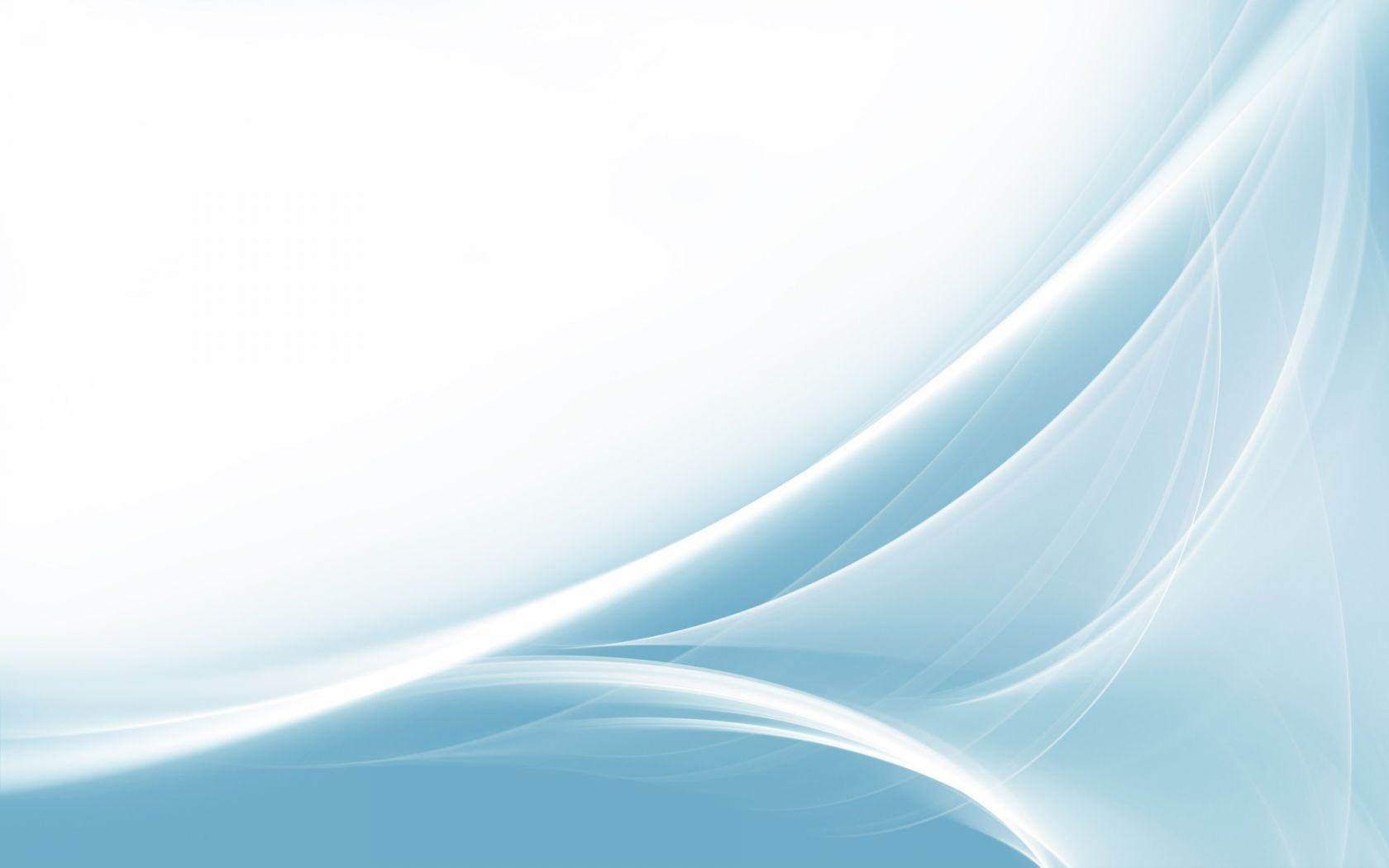 Автономное учреждение дополнительного образования«Центр дополнительного образования детей и молодежи»Уватского муниципального района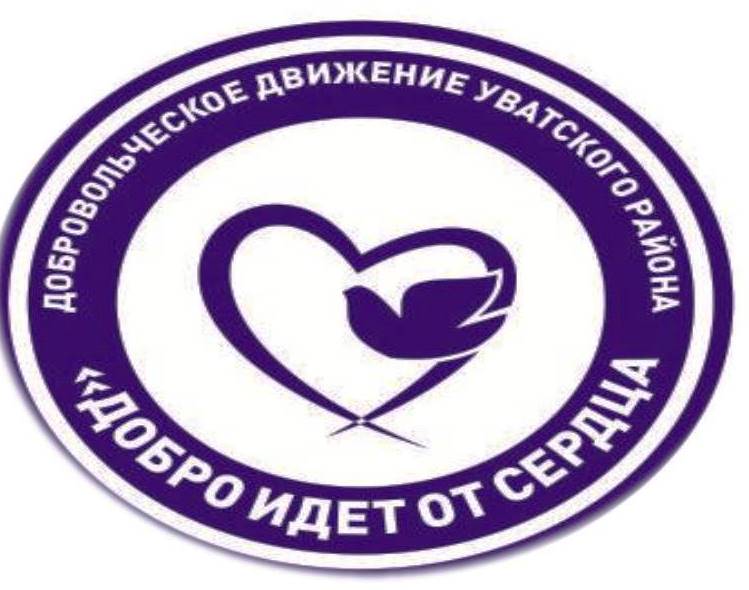 Открытый форум «Что такое ПАВ, виды ПАВ, их влияние на организм подростка»9 октября  2018 г.ПРОГРАММА СЕМИНАРА«Что такое ПАВ, виды ПАВ, их влияние на организм подростка».  Дата проведения: 9 октября 2018 г.Время проведения: 11.00 часовМесто проведения:  АУ   «ЦФОР УМР», конференц-залЗаявки на участие в форуме принимаются до 3 октября 2018 г.Время Тема выступленияОтветственные 10.30 10.50Регистрация участников 11.00-11.10Приветственное слово Н.В. Корчемкина – заместитель Главы администрации Уватского муниципального района11.10-11.40«Что такое ПАВ, виды ПАВ, их влияние на организм подростка».С.В. Хорзова  -  Врач психиатр-нарколог,врач-профпатолог, врачпсихиатр11.40-12.10.«О постановке на учет в полицию, последствия постановки на учет».ВРИО начальникаОМВД по Уватскому району подполковник  полиции В.М. Кисловский.12.10-12.40«Ответственность за употребление наркотиков, табака, алкоголя со стороны родителей и подростков»Р.Я Халилова – инспектор по охране детства.12.40-13.00«Мероприятия по профилактике наркомании: беседы, лекции, тренинги»К. Д.  Давшевская -  методист МКУ «РМЦ» УМР13.00-13.40Горячий обед13.40-14.20Отчет о реализации социальных проектов 2017.МАОУ «Алымская ООШ имени Героя Советского Союза Я.Н. Неумоева»  филиал МАОУ Уватская СОШ.  МАОУ «Демьянская СОШ имени гвардии матроса А. Копотилова» УМР.МАОУ «Солянская ООШ» - филиал МАОУ «Демьянская СОШ им. гвардии матроса А. Копотилова» УМР.МАОУ «Демьянская СОШ имени гвардии матроса А. Копотилова» УМР.МАОУ «Уватская СОШ» УМРМАОУ «Осинниковская ООШ» филиал МАОУ «Демьянская СОШ  им. гвардии матроса А. Копотилова» УМР. МАОУ «Ивановская СОШ» УМР МАОУ Першинская СОШ» филиал МАОУ «Демьянская СОШ им. гвардии матроса А. Копотилова» УМР.Руководители иобучающиеся волонтёрских объединений14.20 14.30 Награждение   (за успешную реализацию  проектов.)Е.А. Кошкарова - методист МКУ «РМЦ» УМР14.30-15.30Муниципальный этап Лиги интеллектуальных игр: «Р.И.С.К» (состав команды – 5 чел)Р.А.  Рахматуллина - педагог-организатор АУ ДО «ЦДОДиМ» УМР15.30-16.00Подведение итогов регионального этапа Всероссийского конкурса  «Доброволец России» (как подготовить  портфолио волонтера, обучение)Награждение участников регионального этапа. Разное ОтчетностьДокументацияР.А.  Рахматуллина - педагог-организатор АУ ДО «ЦДОДиМ» УМР16.00.Отъезд домойРуководители волонтерских объединений